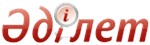 О конкурсе на соискание премии Президента Республики Казахстан "Алтын сапа" и республиканском конкурсе-выставке "Лучший товар Казахстана"Указ Президента Республики Казахстан от 9 октября 2006 года N 194       Сноска. Заголовок с изменениями, внесенными Указами Президента РК от 02.07.2009 № 841 (порядок введения в действие см. п. 3 ); от 23.06.2010 № 1012 (порядок введения в действие см. п. 3 ).Подлежит опубликованию в 
"Собрании актов Президента 
и Правительства" и   
республиканской печати        ПОСТАНОВЛЯЮ:         1. Установить ежегодное проведение конкурса на соискание премии Президента Республики Казахстан "Алтын сапа" и республиканского конкурса-выставки "Лучший товар Казахстана". 
        Сноска. Пункт 1 в редакции Указа Президента РК от 02.07.2009 № 841 (порядок введения в действие см. п. 3 ); с изменениями, внесенными Указом Президента РК от 23.06.2010 № 1012 (порядок введения в действие см. п. 3 ).       2. Образовать Комиссию по присуждению званий лауреатов премии Президента Республики Казахстан "Алтын сапа" и званий дипломантов республиканского конкурса-выставки "Лучший товар Казахстана" в составе согласно приложению к настоящему Указу. 
        Сноска. Пункт 2 с изменениями, внесенными Указами Президента РК от 02.07.2009 № 841 (порядок введения в действие см. п. 3 ); от 23.06.2010 № 1012 (порядок введения в действие см. п. 3 ).          3. Утвердить прилагаемые: 
      1) Правила проведения конкурса на соискание премии Президента Республики Казахстан "Алтын сапа" и присуждения званий лауреатов; 
       2) исключен Указом Президента РК от 02.07.2009 № 841 (порядок введения в действие см. п. 3 ); 
      2-1) Правила проведения республиканского конкурса-выставки "Лучший товар Казахстана" и присуждения званий дипломантов;
      3) положение о Комиссии по присуждению званий лауреатов премии Президента Республики Казахстан "Алтын сапа" и званий дипломантов республиканского конкурса-выставки "Лучший товар Казахстана". 
        Сноска. Пункт 3 с изменениями, внесенными Указом Президента РК от 02.07.2009 № 841 (порядок введения в действие см. п. 3 ); от 23.06.2010 № 1012 (порядок введения в действие см. п. 3 ).          4. Исключен Указом Президента РК от 02.07.2009 № 841 (порядок введения в действие см. п. 3 ).       4-1. Исключен Указом Президента РК от 10.12.2014 № 977 (вводится в действие с 01.01.2015).        5. Правительству Республики Казахстан в месячный срок в установленном порядке разработать и утвердить: 
      1) Правила оформления, представления и предварительной оценки материалов участников конкурса на соискание премии Президента Республики Казахстан "Алтын сапа"; 
       2) исключен Указом Президента РК от 02.07.2009 № 841 (порядок введения в действие см. п. 3 );
      3) Правила оформления, представления и предварительной экспертной оценки материалов и продукции, представляемых на региональный и республиканский конкурсы-выставки "Лучший товар Казахстана". 
        Сноска. Пункт 5 с изменениями, внесенными Указами Президента РК от 02.07.2009 № 841 (порядок введения в действие см. п. 3); от 23.06.2010 № 1012 (порядок введения в действие см. п. 3 ).          6. Правительству Республики Казахстан принять иные меры по реализации настоящего Указа.         7. Контроль за исполнением настоящего Указа возложить на Администрацию Президента Республики Казахстан.         8. Настоящий Указ вводится в действие со дня официального опубликования.        Президент 
  Республики Казахстан             Приложение          
 к Указу Президента      
 Республики Казахстан     
 от 9 октября 2006 года N 194    СОСТАВ 
Комиссии по присуждению званий лауреатов премии
Президента Республики Казахстан «Алтын сапа»
и званий дипломантов республиканского
конкурса-выставки «Лучший товар Казахстана»      Сноска. Состав Комиссии в редакции Указа Президента РК от 10.12.2014 № 977 (вводится в действие с 01.01.2015).      Руководитель Администрации Президента            – председатель
      Республики Казахстан
      председатель правления Национальной              – заместитель
      палаты предпринимателей Республики                 председателя
      Казахстан (по согласованию)
      директор департамента Национальной               – секретарь
      палаты предпринимателей
      Республики Казахстан (по согласованию)   члены Комиссии:      Министр по инвестициям и развитию Республики Казахстан
      Министр национальной экономики Республики Казахстан
      председатель правления объединения юридических лиц «Союз  машиностроителей Казахстана» (по согласованию)
      председатель республиканского объединения юридических лиц   «Союз товаропроизводителей и экспортеров Республики Казахстан» по согласованию)
      президент объединения юридических лиц «Ассоциация застройщиков Казахстана» (по согласованию)
      президент объединения юридических лиц «Зерновой союз Казахстана» (по согласованию)
      президент объединения юридических лиц «Союз товаропроизводителей пищевой и перерабатывающей промышленности Казахстана» (по согласованию)
      сопредседатель правления общественного объединения «Молочный союз Казахстана» (по согласованию)
      исполнительный директор объединения юридических лиц «Республиканская ассоциация горнодобывающих и горно-металлургических предприятий» (по согласованию)
      председатель Казахстанской ассоциации организаций нефтегазового  и энергетического комплекса «KAZENERGY» (по согласованию)
      президент Республиканского общественного объединения «Национальная лига потребителей» (по согласованию)Утверждены        
 Указом Президента    
 Республики Казахстан   
 от 9 октября 2006 года N 194    Правила 
 проведения конкурса на соискание премии 
 Президента Республики Казахстан "Алтын сапа" 
 и присуждения званий лауреатов        Сноска. В заголовке и тексте слова "За достижения в области качества" заменены словами "Алтын сапа" Указом Президента РК от 02.07.2009 № 841 (порядок введения в действие см. п. 3 ).         1. Премия Президента Республики Казахстан " Алтын сапа " (далее - премия*) присуждается ежегодно на конкурсной основе за достижение организацией значительных результатов в области качества продукции и/или услуг, обеспечения их безопасности, а также за внедрение организацией высокоэффективных методов управления качеством. 
 _______________________________________ 
 *Премия предусматривает вручение участникам конкурса, удостоенным званий лауреатов премии, эмблемы конкурса и дипломов лауреатов       2. Комиссией по присуждению званий лауреатов премии Президента Республики Казахстан «Алтын сапа» и званий дипломантов республиканского конкурса-выставки «Лучший товар Казахстана» (далее – Комиссия) ежегодно присуждаются премии по трем категориям в трех номинациях, предусмотренных пунктом 5 настоящих Правил.
       Звание лауреата премии присуждается победителям конкурса на соискание премии Президента Республики Казахстан " Алтын сапа " (далее - конкурс) на основании решения Комиссии. 
        Сноска. Пункт 2 с изменениями, внесенными Указами Президента РК от 02.07.2009 № 841 (порядок введения в действие см. п. 3); от 23.06.2010 № 1012 (порядок введения в действие см. п. 3); от 23.05.2014 № 820 (вводится в действие по истечении десяти календарных дней после дня его первого официального опубликования).        3. Организация конкурса на соискание премии осуществляется за счет и в пределах средств, предусмотренных на эти цели в республиканском бюджете на соответствующий финансовый год.       4. На соискание премии могут претендовать индивидуальные предприниматели и юридические лица, занимающиеся производством товаров, оказанием услуг (за исключением производства вооружений и военной техники) на территории Республики Казахстан (далее – участники конкурса), за исключением организаций, в которых доля участия государства составляет более 50 %, а также организаций, в отношении которых в установленном порядке приняты решения об осуществлении процедур, предусмотренных законодательством Республики Казахстан о реабилитации и банкротстве.
      Сноска. Пункт 4 в редакции Указа РК от 23.05.2014 № 820 (вводится в действие по истечении десяти календарных дней после дня его первого официального опубликования).        5. Участники конкурса должны подтвердить Комиссии высокое качество выпускаемой продукции или оказываемой услуги за период не менее трех лет. 
       Организации участвуют в конкурсе по следующим номинациям: 
       1) "Лучшее предприятие производственного назначения"; 
       2) "Лучшее предприятие, выпускающее товары для населения"; 
      3) "Лучшее предприятие, оказывающее услуги".
      По каждой номинации вручаются три премии по следующим категориям:
      1) субъект малого предпринимательства;
      2) субъект среднего предпринимательства;
      3) субъект крупного предпринимательства.
      В номинации конкурса могут учреждаться дополнительные звания лауреатов премии, но не более двух в каждой номинации.
        Сноска. Пункт 5 с изменениями, внесенными указами Президента РК от 02.07.2009 № 841 (порядок введения в действие см. п. 3 ); от 23.06.2010 № 1012 (порядок введения в действие см. п. 3 ); от 23.05.2014 № 820 (вводится в действие по истечении десяти календарных дней после дня его первого официального опубликования).      6.  Организатором конкурса на соискание премии является Национальная палата предпринимателей Республики Казахстан (далее – организатор конкурса).
      Сноска. Пункт 6 в редакции Указа РК от 10.12.2014 № 977 (вводится в действие с 01.01.2015).      7. Не допускается повторное выдвижение на соискание премии в течение четырех лет после ее получения в определенной номинации.
      Сноска. Пункт 7 в редакции Указа РК от 23.05.2014 № 820 (вводится в действие по истечении десяти календарных дней после дня его первого официального опубликования).        8. Организатор конкурса ежегодно в феврале месяце текущего года объявляет в средствах массовой информации о проведении данного конкурса. 
        Сноска. Пункт 8 с изменениями, внесенными Указом Президента РК от 02.07.2009 № 841 (порядок введения в действие см. п. 3 ).       9. Участники конкурса, желающие участвовать в конкурсе, оформляют и подают материалы организатору конкурса в соответствии с Правилами оформления, представления и предварительной оценки материалов участников конкурса на соискание премии Президента Республики Казахстан "Алтын сапа", утверждаемыми Правительством Республики Казахстан.         10. Организатор конкурса представляет на рассмотрение Комиссии материалы участников конкурса и предварительное заключение по этим материалам.         11. Комиссия на основании представленных материалов, указанных в пункте 10 настоящих Правил, и протокола заседания Комиссии принимает решение о присуждении участникам конкурса званий лауреатов премии.         12. Участникам конкурса, удостоенным званий лауреатов премии, вручаются соответствующий диплом и эмблема конкурса.         13. Церемония награждения победителей конкурса проводится ежегодно в торжественной обстановке и приурочивается ко Всемирному дню качества. 
        Сноска. Пункт 13 с изменениями, внесенными Указом Президента РК от 02.07.2009 № 841 (порядок введения в действие см. п. 3 ).         14. Список участников конкурса, удостоенных званий лауреатов премии, публикуется в средствах массовой информации.       15. Участники конкурса, удостоенные званий лауреатов премии, получают право использования эмблемы премии в рекламных целях в течение четырех лет после присуждения премии.
      Сноска. Пункт 15 в редакции Указа РК от 23.05.2014 № 820 (вводится в действие по истечении десяти календарных дней после дня его первого официального опубликования).        16. Участники конкурса, не удостоенные званий лауреатов премии, получают рекомендации от организатора Конкурса по совершенствованию деятельности в области качества. 
         УТВЕРЖДЕНЫ          
 Указом Президента      
 Республики Казахстан    
от 9 октября 2006 года № 194   ПРАВИЛА
проведения Республиканского конкурса-выставки "Лучший товар
Казахстана" и присуждения званий дипломантов      1.  Организатором республиканского конкурса-выставки «Лучший товар Казахстана» (далее – конкурс) является Национальная палата предпринимателей Республики Казахстан (далее – организатор конкурса), организаторами региональных конкурсов выставок «Лучший товар Казахстана» являются палаты предпринимателей областей, города республиканского значения и столицы (далее – организаторы региональных конкурсов).
      Сноска. Пункт 1 в редакции Указа Президента РК от 10.12.2014 № 977 (вводится в действие с 01.01.2015).
      2. Основными целями конкурса являются:
      1) активизация деятельности физических и юридических лиц, направленной на повышение качества отечественной продукции;
      2) содействие насыщению рынка Казахстана высококачественной и конкурентоспособной продукцией;
      3) создание предпосылок и содействие широкому внедрению современных методов управления и обеспечения качества на основе отечественных и международных стандартов;
      4) привлечение внимания промышленных, коммерческих и общественных организаций к необходимости решения проблем качества;
      5) популяризация идеи качества среди населения.
      3. Участником конкурса может быть индивидуальный предприниматель или юридическое лицо, которые:
      1) осуществляют производство на территории Республики Казахстан промышленных, продовольственных товаров и продукции производственно-технического назначения;
      2) имеют положительные результаты по обеспечению стабильного высокого уровня качества продукции и систематического его улучшения, подтвержденные организатором конкурса.
      4. Юридическое лицо или индивидуальный предприниматель, желающие участвовать в конкурсе, оформляют и подают материалы организатору конкурса в соответствии с Правилами оформления, представления и предварительной экспертной оценки материалов и продукции, представляемых на региональный и республиканский конкурсы-выставки "Лучший товар Казахстана", утверждаемыми Правительством Республики Казахстан.
      5. Конкурс проводится по трем номинациям:
      1) "Лучшие товары производственного назначения";
      2) "Лучшие товары для населения";
      3) "Лучшие продовольственные товары".
      6. Конкурс проводится в соответствии с планом мероприятий, утверждаемым решением Комиссии.
      Организаторы региональных конкурсов направляют организатору конкурса необходимые документы победителей региональных конкурсов.
      Победители региональных конкурсов участвуют в республиканском конкурсе.
      7. Организатор конкурса представляет на рассмотрение Комиссии материалы победителей региональных конкурсов и предварительное заключение.
      8. Комиссия на основании материалов, указанных в пункте 7 настоящих Правил, принимает решение о присуждении участникам конкурса званий дипломантов республиканского конкурса-выставки "Лучший товар Казахстана" (далее - дипломанты конкурса). В каждой номинации конкурса могут учреждаться дополнительные звания дипломантов конкурса, но не более двух.
      9. Дипломанты конкурса награждаются эмблемой и дипломами республиканского конкурса-выставки "Лучший товар Казахстана" I, II и III степени в каждой номинации.
      При этом степени присваиваются в зависимости от занятого дипломантами конкурса места в республиканском конкурсе-выставке "Лучший товар Казахстана".
      10. Список дипломантов конкурса публикуется в средствах массовой информации.
      11. Дипломанты конкурса получают право в течение четырех лет использовать эмблему конкурса в рекламных целях.
      Сноска. Пункт 11 в редакции Указа РК от 23.05.2014 № 820 (вводится в действие по истечении десяти календарных дней после дня его первого официального опубликования).Утверждены        
 Указом Президента    
 Республики Казахстан   
 от 9 октября 2006 года N 194    Правила 
 проведения Республиканского конкурса-выставки "Алтын сапа" 
 и присуждения званий дипломантов        Сноска. Правила исключены Указом Президента РК от 02.07.2009 № 841 (порядок введения в действие см. п. 3 ). Утверждено         
 Указом Президента     
 Республики Казахстан    
 от 9 октября 2006 года N 194    ПОЛОЖЕНИЕ 
 о Комиссии по присуждению званий лауреатов премии 
Президента Республики Казахстан "Алтын сапа" и званий дипломантов республиканского конкурса-выставки "Лучший товар Казахстана"      Сноска. Заголовок Положения с изменениями, внесенными Указом Президента РК от 23.06.2010 № 1012 (порядок введения в действие см. п. 3 ).         Сноска. По всему тексту слова:
       "конкурсы", "конкурсов", "конкурсах" и "конкурсами" заменены словами "конкурс", "конкурса", "конкурсе" и "конкурсом" Указом Президента РК от 02.07.2009 № 841 (порядок введения в действие см. п. 3 );
       слова "конкурс", "конкурса", "конкурсе" и "конкурсом" заменены соответственно словами "конкурсы", "конкурсов", "конкурсах" и "конкурсами" Указом Президента РК от 23.06.2010 № 1012 (порядок введения в действие см. п. 3 ).     1. Общие положения         1. Комиссия по присуждению званий лауреатов премии Президента Республики Казахстан "Алтын сапа" и званий дипломантов республиканского конкурса-выставки "Лучший товар Казахстана" (далее - Комиссия) является консультативно-совещательным органом при Президенте Республики Казахстан и формируется из числа руководителей органов государственного управления, специалистов в области управления качеством, представителей общественных объединений. 
      Состав Комиссии утверждается Президентом Республики Казахстан. 
        Сноска. Пункт 1 с изменениями, внесенными указами Президента РК от 12.11.2008 N 688 ; от 02.07.2009 № 841 (порядок введения в действие см. п. 3 ); от 23.06.2010 № 1012 (порядок введения в действие см. п. 3 ).           2. Комиссия в своей деятельности руководствуется Конституцией ,  законами Республики Казахстан, актами Президента Республики Казахстан и иными нормативными правовыми актами Республики Казахстан, а также настоящим положением.    2. Задачи и права Комиссии         3. Задачами Комиссии являются:          1) рассмотрение материалов участников, подавших заявки для участия в конкурсах на соискание премии Президента Республики Казахстан "Алтын сапа" и званий дипломантов республиканского конкурса-выставки "Лучший товар Казахстана" (далее - конкурсы);          2) проведение оценки участников конкурсов и отбор претендентов;          3) определение лауреатов и дипломантов конкурсов. 
        Сноска. Пункт 3 с изменениями, внесенными указами Президента РК от 02.07.2009 № 841 (порядок введения в действие см. п. 3 ); от 23.06.2010 № 1012 (порядок введения в действие см. п. 3 ).           4. В соответствии со своими задачами Комиссия имеет право:          1) взаимодействовать с государственными органами и иными организациями, а также общественными объединениями;          2) запрашивать и получать от рабочего органа Комиссии дополнительные материалы, необходимые для реализации задач Комиссии;          3) иные права, необходимые для осуществления возложенных на Комиссию задач.    3. Организация деятельности Комиссии         5. В состав Комиссии входят:          1) председатель Комиссии;          2) заместитель председателя Комиссии;          3) секретарь Комиссии;          4) члены Комиссии.          6. Председатель Комиссии руководит ее деятельностью, председательствует на заседаниях, планирует ее работу, осуществляет общий контроль за реализацией ее решений. Во время отсутствия председателя Комиссии его функции выполняет заместитель.         7. Секретарь Комиссии представляет на рассмотрение членам Комиссии документы и материалы, подготовленные рабочим органом.        8. На рабочий орган Комиссии, которым является Национальная палата предпринимателей Республики Казахстан, возлагаются следующие функции:        1) информирование о сроках и условиях проведения конкурсов через средства массовой информации и официальный веб-сайт рабочего органа;          2) прием материалов, поступающих от участников конкурсов, и отбор организаций для дальнейшего участия в конкурсах;          3) предварительное рассмотрение поступивших материалов, включая их экспертизу, с привлечением экспертов-аудиторов по сертификации систем менеджмента качества и специалистов в соответствующих областях знаний, а также образуемых экспертных групп;          4) подготовка и организация заседаний Комиссии;          5) организация церемонии награждения победителей конкурсов;        6) содействие распространению опыта победителей конкурсов.
      Сноска. Пункт 8 с изменениями, внесенными Указоми Президента РК от 22.12.2011 № 204; от 10.12.2014 № 977 (вводится в действие с 01.01.2015).        9. Комиссия ежегодно определяет и утверждает план мероприятий на соответствующий год по организации и проведению конкурсов.          10. Заседания Комиссии проводятся по мере необходимости, но не реже одного раза в полугодие. Заседание Комиссии считается правомочным при участии не менее двух третей от общего числа членов Комиссии.          11. Окончательное решение о присуждении званий победителей конкурсов принимается Комиссией путем проведения открытого голосования и считается принятым, если за него подано большинство голосов от общего количества членов Комиссии. В случае равенства голосов принятым считается решение, за которое проголосовал председатель. Решение оформляется протоколом заседания и подписывается всеми присутствующими членами Комиссии. 
       Решение Комиссии публикуется в официальной печати.          12. Вручение эмблем конкурсов и дипломов победителям конкурсов осуществляется в торжественной обстановке, приуроченной ко Всемирному дню качества. 
       Информация, содержащаяся в конкурсных материалах и полученная в ходе экспертизы на местах, является конфиденциальной и не может быть использована в иных целях, кроме оценки конкурсанта, без его письменного согласия. 
        Сноска. Пункт 12 с изменениями, внесенными Указом Президента РК от 02.07.2009 № 841 (порядок введения в действие см. п. 3 ).         13. Решение о прекращении деятельности Комиссии принимается Президентом Республики Казахстан. © 2012. РГП на ПХВ Республиканский центр правовой информации Министерства юстиции Республики Казахстан